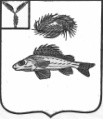 АДМИНИСТРАЦИЯДЕКАБРИСТСКОГО МУНИЦИПАЛЬНОГО ОБРАЗОВАНИЯЕРШОВСКОГО РАЙОНА САРАТОВСКОЙ ОБЛАСТИРАСПОРЯЖЕНИЕот 13 января 2016 г.										№ 5«О внесении изменений в распоряжение № 22 от 02.07.2014 г. «О создании Единой комиссии по размещению закупок товаров, работ, оказание услуг для муниципальных нужд администрации Декабристского муниципального образования»Руководствуясь ст.39 Федерального Закона № 44-ФЗ « О контрактной системе в сфере закупок товаров, работ, услуг для обеспечения государственных и муниципальных нужд».	1. Внести изменение в приложение № 1 к распоряжению № 22 от 02.07.2014 г. «О создании Единой комиссии по размещению закупок товаров, работ, оказание услуг для муниципальных нужд администрации Декабристского муниципального образования», а именно изложить в новой редакции согласно приложению № 1.Глава администрацииДекабристского МО								Андрущенко В.А.Приложение № 1 к распоряжению администрации Декабристского муниципального образования Ершовского района Саратовской области от 13.01.2016 г. № 5СоставЕдиной комиссии по размещению закупок товаров, работ и оказание услуг для муниципальных нужд администрации Декабристского муниципального образования№п/пФамилия Имя ОтчествоДолжность, занимаемая должность в Единой комиссии1.Андрущенко Виктор АндреевичГлава администрации Декабристского МО, председатель комиссии2.Приходько Дмитрий СергеевичЗаместитель главы администрации, заместитель председателя комиссии3.Бугакова Евгения ВладимировнаДиректор МКУ «Декабристский СДК»4.Синельник Валентина АлександровнаКонтролер – кассир ООО «Декабристское КХ»5.Телегина Валентина АлександровнаВедущий специалист, секретарь комиссии (по согласованию)